Муниципальное автономное учреждение дополнительного образования«Детская школа искусств» муниципального района «Город Краснокаменск и Краснокаменский район» Забайкальского края.Дополнительная предпрофессиональная общеобразовательнаяпрограмма в области искусств«Народные инструменты»Предметная область ПО. 01. Музыкальное исполнительствоПрограмма по учебному предметуПО.01.УП.01 Специальность (домра)г. Краснокаменск 2021г.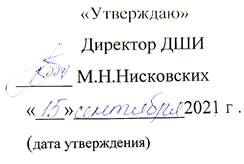 «Рассмотрено»                                                                             Методическим советом                                                             Детской школы искусств                                               «08»  сентября 2021 г.                                                             (дата рассмотрения)                                                                                          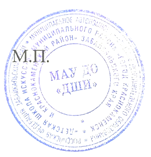 Разработчик – Шабалкина К.А. преподаватель по классу домры высшей                          квалификационной категорииРецензент – Рецензент -  М.П. Савенкова, преподаватель первой квалификационной категории ГПОУ «Забайкальское краевое училище искусств», 2022 г.Структура программы учебного предметаПояснительная записка…………………………………………………..…4Содержание учебного предметаСведения о затратах учебного времени………………………………….8Годовые требования по классам…………………………………………10Требования к уровню подготовки обучающихся…………..…………..32Формы и методы контроля, система оценокАттестация: цели, виды, форма, содержание………………….……...34Критерии оценки………………………………………………………….37Методическое обеспечение учебного процессаМетодические рекомендации педагогическим работникам………..…38Методические рекомендации по организации самостоятельной работы……………………………………………………………………..……..41Списки нотной и методической литературы………………………...42Пояснительная запискаХарактеристика учебного предмета, его место и роль в образовательном процессе    	Программа учебного предмета «Специальность» по виду инструмента «домра», далее – «Специальность (домра)», разработана на основе и с учетом федеральных государственных требований к дополнительной предпрофессиональной общеобразовательной программе в области музыкального искусства «Народные инструменты» и программы  «Специальность (домра)» (Шабалкина К.А., 2013 г.,  МАУ ДО «ДШИ» г. Краснокаменск; рецензия Конончук И.В., ЗКУИ).   	 Учебный предмет «Специальность (домра)» направлен на приобретение детьми знаний, умений и навыков игры на домре, получение ими художественного образования, а также на эстетическое воспитание и духовно-нравственное развитие ученика.   	Обучение детей в области музыкального искусства ставит перед педагогом ряд задач как учебных, так и воспитательных. Решения основных вопросов в этой сфере образования направлены на раскрытие и развитие индивидуальных способностей учащихся, а для наиболее одаренных из них – на их дальнейшую профессиональную деятельность.  	 Примерный учебный план по дополнительной предпрофессиональной общеобразовательной программе в области искусства «Народные инструменты (домра)» направлен на приобретение обучающимися музыкально-исполнительских знаний, умений, навыков.Срок реализации учебного предмета «Специальность (домра)» для детей, поступивших в образовательное учреждение в первый класс в возрасте:  	 – с шести лет шести месяцев до девяти лет, составляет 8 лет;  	 – с десяти до двенадцати лет, составляет 5 лет.   	Для детей, не закончивших освоение образовательной программы основного общего образования или среднего (полного) общего образования ипланирующих поступление в образовательные учреждения, реализующие основные профессиональные образовательные программы в области музыкального искусства, срок освоения может быть увеличен на один год.Объем учебного времени предусмотренный учебным планом образовательного учреждения на реализацию учебного предмета «Специальность (домра)»:Таблица 1Форма проведения учебных аудиторных занятий: индивидуальная, рекомендуемая продолжительность урока - 45 минут. Индивидуальная форма позволяет преподавателю лучше узнать ученика, его музыкальные возможности, способности, эмоционально-психологические особенности.Цели и задачи учебного предмета «Специальность (домра)»Цели: 	-  развитие музыкально-творческих способностей учащегося на основе приобретенных им знаний, умений и навыков, позволяющих воспринимать, осваивать и исполнять на домре произведения различных жанров и форм в соответствии с ФГТ; -  определение наиболее одаренных детей и их дальнейшая подготовка к продолжению обучения в средних профессиональных музыкальных учебных заведениях.Задачи: -  выявление творческих способностей ученика в области музыкального искусства и их развитие в области исполнительства на домре до уровня подготовки, достаточного для творческого самовыражения и самореализации; -  овладение знаниями, умениями и навыками игры на домре, позволяющими выпускнику приобретать собственный опыт музицирования; -  приобретение обучающимися опыта творческой деятельности; 	-  формирование навыков сольной исполнительской практики и коллективной творческой деятельности, их практическое применение; 	-  достижение уровня образованности, позволяющего выпускнику самостоятельно ориентироваться в мировой музыкальной культуре; -  формирование у лучших выпускников осознанной мотивации к продолжению профессионального обучения и подготовки их к вступительным экзаменам в профессиональное образовательное учреждение. Обоснование структуры программы учебного предмета «Специальность (домра)»Программа содержит необходимые для организации занятий параметры: - сведения о затратах учебного времени, предусмотренного на освоение учебного предмета;- распределение учебного материала по годам обучения;- описание дидактических единиц учебного предмета;- требования к уровню подготовки обучающихся; 	- формы и методы контроля, система оценок;- методическое обеспечение учебного процесса.В соответствие с данными направлениями строится основной раздел  программы «Содержание учебного предмета».Методы обученияДля достижения поставленной цели и реализации задач предмета  используются следующие методы обучения: -  словесный (рассказ, беседа, объяснение); -  метод упражнений и повторений (выработка игровых навыков ученика, работа над художественно-образной сферой произведения); -  метод показа (показ педагогом игровых движений, исполнение педагогом пьес с использованием многообразных вариантов показа); 	-  объяснительно-иллюстративный (педагог играет произведение ученика и попутно объясняет); 	-  репродуктивный метод (повторение учеником игровых приемов по образцу учителя); 	-  метод проблемного изложения (педагог ставит и сам решает проблему, показывая при этом ученику разные пути и варианты решения); -  частично-поисковый (ученик участвует в поисках решения поставленной задачи).Выбор методов зависит от возраста и индивидуальных особенностей учащегося.Описание материально-технических условий реализации учебногопредмета   	Материально-техническая база МАО ДО «Детская школа искусств» соответствует санитарным и противопожарным нормам, нормам охраны труда.   	Учебные аудитории для занятий по учебному предмету «Специальность (домра)» имеют площадь не менее 9 кв. м, есть в наличии фортепиано, пюпитр, подставки под ногу, нотно-методическая литература по предмету, аудио аппаратура.  В образовательном учреждении  созданы условия для содержания, своевременного обслуживания и ремонта музыкальных инструментов и обеспечение наличием инструментов обычного размера, а также уменьшенных инструментов (домр), так необходимых для самых маленьких учеников.                                                    Содержание учебного предметаСведения о затратах учебного времени, предусмотренного на освоение учебного предмета «Специальность (домра)», на максимальную, самостоятельную нагрузку обучающихся и аудиторные занятия:Срок обучения 9 летТаблица 2                                               Срок обучения 6 летТаблица 3Учебный материал распределяется по годам обучения - классам. Каждый класс имеет свои дидактические задачи и объем времени, данное время направлено на освоения учебного материала. Виды внеаудиторной работы: - самостоятельные занятия по подготовке учебной программы; - подготовка к контрольным урокам, зачетам и экзаменам; 	- подготовка к концертным, конкурсным выступлениям; - посещение учреждений культуры (филармоний, театров, концертных залов, музеев и др.), - участие обучающихся в творческих мероприятиях и культурно- просветительской деятельности образовательного учреждения и др.Годовые требования по классамСрок обучения – 9 летПервый класс (2 часа в неделю)I полугодие    	Значение «донотного» периода в работе с начинающими, опора на слуховые представления. Активное слушание музыки, игра педагога, домашнее прослушивание музыки по желанию ученика с последующим эмоциональным откликом ученика (в виде рисунка, рассказа).   	 Упражнения без инструмента, направленные на освоение движений, используемых в дальнейшем на домре.Знакомство с инструментом. Основы и особенности посадки, постановки игрового аппарата. Принципы звукоизвлечения. Постановка правой руки. Индивидуальный выбор медиатора (форма, материал, размер).Индивидуальный подход в определении сроков применения медиатора в игре на домре. Освоение приемов игры: пиццикато большим пальцем, ПV. Постановка левой руки. Игра упражнений, песен-попевок на отдельно взятой ноте, освоение мажорных и минорных тетрахордов. Принцип индивидуального подхода в освоении грифа (при маленькой и слабой правой руке, начинать следует с игры в IV позиции).Знакомство с элементами музыкальной грамоты. Освоение музыкального ритма в виде простых ритмических упражнений, связанных с иллюстрацией на домре ритма слов. Игра ритмических рисунков на открытых струнах и с чередованием извлекаемых звуков на грифе.   	Воспитание в ученике элементарных правил сценической этики, навыков мобильности, собранности при публичных выступлениях.В течение I полугодия обучения ученик должен пройти:      8-12 песен-попевок на открытых струнах;      2 этюда;     4-6 небольших пьес различного характера.Примерный репертуарный список контрольных уроков в конце первогополугодия:Считалочки «Андрей-воробей», «Сорока-сорока», «Паровоз», «Дождик» и др.    1. Магиденко М.  Петушок         Метлов Н. Паук и мухи    2. Русская народная песня «Во саду ли, в огороде»       Филиппенко А. ЦыпляткиII полугодие:  	 Продолжение «донотного» периода: освоение мажорных и минорных тетрахордов, игра по слуху, транспонирование песен-попевок, знакомых мелодий от II до VI позиций). Продолжение освоения нотной грамоты. Игра по нотам. Развитие первоначальных навыков игры на инструменте, освоение игры медиатором. Знакомство с основой динамики – форте, пиано.Игра гамм C-dur, G-dur, A-dur, E-dur – начиная с открытой струны.Чтение нот с листа. Упражнения на развитие координации.В течение II-го полугодия обучения ученик должен пройти:гаммы C-dur, G-dur ударом П, переменный удар ПV, дубль- штрих;2 этюда;8-10 песен и пьес различного характера, включая переложения зарубежных и отечественных композиторов.Чтение нот с листа. Подбор по слуху. Игра в ансамбле с педагогом.За учебный год учащийся должен исполнить:Таблица 4Примерный репертуарный список переводного экзамена:1.Русская народная песня «Как под горкой, под горой», обр. Фортунатова Ю.    Красев М. Топ –топ2.  Кабалевский Д. Пляска     Французская народная песенкаВторой класс (2 часа в неделю)Работа над дальнейшей стабилизацией посадки и постановки исполнительского аппарата, координацией рук. Освоение технологии исполнения основных штрихов (стаккато, легато). Освоение приема «тремоло». Дальнейшее освоение игры медиатором. Освоение более сложных ритмических рисунков. Контроль над свободой исполнительского аппарата. Освоение I, II, III позиций. Освоение переходов в смежные позиции. Применение динамики как средства музыкальной выразительности длясоздания яркого художественного образа. Контроль над свободой игровых движений. Слуховой контроль над качеством звука. Знакомство с основнымимузыкальными терминами.    	Игра хроматических, динамических, ритмических упражнений,охватывающих освоенный учеником диапазон инструмента.     	В течение 2 года обучения ученик должен пройти: мажорные и минорные однооктавные гаммы: F-dur, B-dur, a-moll, c-moll от 1-го пальца (на двух струнах); штрихи в гаммах: ПП, VV, ПV, дубль штрих, пунктирный ритм, пиццикато большим пальцем, тремоло (по возможности.), пунктирный ритм и элементы тремоло (по возможности);   3-5 этюдов;  10-12 пьес различных по характеру, стилю, жанру.Чтение нот с листа. Подбор по слуху.За учебный год учащийся должен исполнить:Таблица 5Примерный репертуарный список академического зачёта:1.Бах И. С. Гавот  Шаинский В. «Антошка», обр. Олейникова Н.2. Бетховен Экосез № 2    Глинка М. Ты, соловушка, умолкниПримерный репертуарный список переводного экзамена:1. Моцарт В.А. Майская песня   Чайковский П. Марш деревянных солдатиков   Украинская народная песня «Ой, под вишнею» 2. Гречанинов А. Вальс     Перселл Г. Ария      Кабалевский Д. КлоуныТретий класс (2 часа в неделю)    	Вся работа педагога: объяснения, показ отдельных деталей и иллюстрирование пьес, критерии оценок, контроль над самостоятельной работой - приобретает качественно иной характер и должна быть более критично направлена на достижение учеником свободной и осмысленной игры.    	Закрепление освоенных терминов, изучение новых терминов.Работа над тремоло. В программу включаются пьесы кантиленного характера.   	 Включение в программу произведений крупной формы (сюита, цикл, соната, вариации).    	Эпизодическое знакомство с принципами исполнения двойных нот. Развитие в ученике творческой инициативы. Более активное привлечение ученика во все этапы обучения (обозначение аппликатуры, динамики, поиск приема, штриха, создание художественного образа).   Исполнение этюдов и пьес с более сложными ритмическими рисунками (триоли, секстоли, синкопы, двойные ноты).  	 Освоение мелизмов: форшлаг (одинарный, двойной), мордент, трель.Освоение красочных приемов (игра у подставки, игра на грифе, игра на полуприжатых струнах).Освоение натуральных флажолетов. Освоение приемов: «пиццикато средним пальцем», игра за подставкой. В течение 3 года обучения ученик должен пройти:хроматические упражнения, упражнения различных авторов; мажорные однооктавные гаммы в IV и V позициях на трех струнах от 1-2-3-го пальцев и их арпеджио: A-dur, B-dur, H-dur, C-dur, a-moll, c-moll, h-moll. 	  Играть всеми штрихами, пройденными во 2 классе, и ритмическими группировками (дуоль, триоль, квартоль) хроматические гаммы на 2-х струнах от звуков E, F, G.   	Кроме того, в течение 3 года обучения ученик должен пройти:4- 6 этюдов до трех знаков при ключе, на различные виды техники;10-12 пьес различного характера, включая переложения зарубежных и отечественных композиторов.Чтение нот с листа. Подбор по слуху.За учебный год учащийся должен исполнить:Таблица 6Примерный репертуарный список академического зачёта:			1. Муффат Г. Буре     Дербенко Е. Сюита «Приключения Буратино» (2 и 3части)2. Моцарт В.А.  Сюита «Маленькая ночная серенада» (Немецкий танец или      Менуэт)     Русская народная песня «Сама садик я садила», обр. Красева Примерный репертуарный список переводного экзамена:1.Бах И.С. Весной   Рахманинов С. Русская песня   Чекалов П. Сюита «Васька-футболист» («Маскарадный марш», Песня,   «Васька-футболист»).2.Хватов В. Скерцино   Майкопар С. Юмореска   Кабалевский Д. ПолькаЧетвертый класс (2 часа в неделю)   	 Дальнейшее последовательное совершенствование освоенных ранее приемов игры, штрихов. Более тщательная работа над игровыми движениямиобеих рук в отдельности и их координацией. Работа, направленная на развитие мелкой техники. Усовершенствование приема «тремоло», а также перехода от тремоло к удару и наоборот. Освоение двойных нот в исполнении «тремоло».   	 Работа над техникой перехода из позиции в позицию. Работа над развитием музыкально-образного мышления, творческого художественного воображения.   	 В программе основное внимание уделяется работе над крупной формой. В пьесах-миниатюрах необходимо добиваться конкретики штриха, соответствующего ему приема, яркой, широкой по диапазону динамики, четкой артикуляции.   	 Контроль педагогом самостоятельной работы ученика: поэтапность работы над произведением, умение вычленить технический эпизод, трансформировать его в упражнение и довести до качественного исполнения и т.д. Упражнения на разные виды техники.В течение 4 года обучения ученик должен пройти: хроматические упражнения, упражнения различных авторов, двухоктавные гаммы: в первом полугодии мажорные, во втором - минорные (натуральный вид) - F-dur, G-dur, A-dur, e-moll, g-moll, a-moll, тонические трезвучия в них.4-6 этюдов до трех знаков при ключе на различные виды техники;10-12 пьес различного характера, включая переложения зарубежных и отечественных композиторов.Чтение нот с листа. Подбор по слуху.За учебный год учащийся должен исполнить:Таблица 7Примерный репертуарный список академического зачёта:1.Бах И. С. Рондо из сюиты h-moll   Андреев В. Вальс «Бабочка», обр. Нагорного В., перел. Дьяконовой И.                2. Госсек Ф. Тамбурин или Бетховен Л. Полонез    Русская народная песня «Соловьем залетным», обр. Камалдинова В.Примерный репертуарный список переводного экзамена:1.Вивальди А. Концерт для скрипки a-moll (1-я или 2-я, 3-я части)   Варламов А. Что ты рано, травушка, пожелтела   Цыганков А. Веселая прогулка2. Гайдн Й. Венгерское рондо    Григ Э. Норвежский танец    Русская народная песня «У зари-то, у зореньки», обр. Городовской В.Пятый класс (2 часа в неделю)    	 Развитие и совершенствование всех ранее освоенных музыкально– исполнительских навыков игры на инструменте. Более тщательная работа над качеством звукоизвлечения, формирование объективной самооценки чащимся собственной игры, основанной на слуховом самоконтроле.   	Особое внимание преподавателя должно быть направлено на составление программ с учетом ясной дифференциации репертуара на произведения инструктивные, хрестоматийно-академические, концертные, конкурсные и другие.   	Освоение техники исполнения искусственных флажолетов. Освоениеаккордовой техники.В течение 5 года обучения ученик должен пройти:упражнения, наиболее необходимые для дальнейшего совершенствования игры; при повторении ранее освоенных гамм по программе 4 класса особое место необходимо уделить игре минорных гамм гармонического и мелодического видов, а также освоению в них более сложных приемов: чередование штрихов legato, staccato, триоли, чередование длительностей (восьмые-шестнадцатые); особое внимание направить на динамическое развитие;гаммы E-dur, H-dur, B-dur, f-moll, fis-moll, h- moll;хроматические гаммы от звуков E, F, G;4 этюда до четырех знаков при ключе на различные виды техники;8-10 пьес различного характера, включая переложения зарубежных и отечественных композиторов.Чтение нот с листа. Подбор по слуху.За учебный год учащийся должен исполнить:Таблица 8Примерный репертуарный список академического зачёта:1. Линике И. Маленькая соната    Русская народная песня «Калинка», обр. Давидович Ю.2. Моцарт В.А. Турецкое рондо     Глиэр Р. ВальсПримерный репертуарный список переводного экзамена:1. Данкля Ш. Концертное соло    Лаптев В. Импровизация    Русская народная песня «Веселая голова», обр. Лаптева В. 2. Бортнянский Д. Соната C-dur    Римский–Корсаков Н. «Песня индийского гостя» из оперы «Садко»    Дмитриев В. «Старая карусель»Шестой класс (2 часа в неделю)    	Совершенствование всех ранее изученных приемов в более сложном потехническому и художественному содержанию варианте. При необходимостиработа над новыми приемами и штрихами. Развитие аппликатурной грамотности. Умение самостоятельно разбираться в основных элементах фразировки (мотив, фраза, предложение, часть) В течение 6 года обучения ученик должен пройти:упражнения, наиболее необходимые для дальнейшего совершенствованияигровых умений;двухоктавные гаммы H-dur, fis-moll (трех видов), повторение гамм за 5 класс;4 этюда до четырех знаков при ключе на различные виды техники;8-10 пьес различного характера, включая переложения зарубежных и отечественных композиторов.Чтение нот с листа. Подбор по слуху.За учебный год учащийся должен исполнить:Таблица 9Примерный репертуарный список академического зачёта:1. Бах И.С. Концерт a-moll, 1 часть   Массне Ж. Размышление2. Барчунов П. Концерт для домры   Хачатурян А. Танец розовых девушек из балета «Гаянэ»Примерный репертуарный список переводного экзамена:1. Лоскутов А. Концерт для домры   Глиэр Р. У ручья  Русская народная песня «Не одна во поле дороженька», обр. Городовской В.2. Вивальди А. Концерт для скрипки G-dur, 1 часть   Аренский А. Незабудка   Цыганков А. Под гармошкуСедьмой класс (2, 5 часа в неделю)    	Совершенствование всех ранее освоенных учеником музыкально– исполнительских навыков игры на инструменте должно проходить в теснойсвязи с развитием его общего культурного уровня, его стремлением к творческой самостоятельности, активности. В связи с решением данных задач необходимо включить в программу одну самостоятельно выученную пьесу средней степени сложности.    	Разнообразная по стилям, жанрам учебная программа должна включатьвсе ранее освоенные приемы игры, штрихи, их комбинированные варианты.Самостоятельная работа над произведением.В течение 7 года обучения ученик должен пройти:упражнения, наиболее необходимые для дальнейшего совершенствования игровых умений;игра гамм должна иметь четкую, последовательную схему по принципу «от простого к сложному», направлена на стабилизацию всех ранее освоенных штрихов и приемов;4 этюда до четырех знаков при ключе на различные виды техники;требования к исполнению этюдов приближаются к требованиям исполнения художественного произведения;6-8 пьес разного характера, включая переложения зарубежных и отечественных композиторов.Чтение нот с листа. Подбор по слуху.За учебный год учащийся должен исполнить:Таблица 10Примерный репертуарный список академического зачёта:1. Гендель Г. Соната G–dur, 1, 2 части    Аренский А. Экспромт 2. Марчелло Б. Скерцандо    Русская народная песня «Ах, Настасья», обр. Дителя В.Примерный репертуарный список переводного экзамена:1.Фрескобальди Дж. Токката   Аренский А. Романс   Русская народная песня «Светит месяц», обр. Цыганков А. 2. Моцарт В.А. Маленькая ночная серенада   Сен-Санс К. Лебедь   Русская народная песня «Ходила младешенька», обр. Городовской В.Восьмой класс (2,5 часа в неделю)    	Продолжение совершенствования всех ранее освоенных учеником музыкально–исполнительских навыков игры на инструменте.Подготовка к выпускному экзамену.   	 В течение 8 года обучения ученик должен продемонстрировать:умение сыграть любую (одно-двухоктавную минорную, мажорную) гамму всеми ранее освоенными штрихами, приемами, динамикой и т.д. в максимально быстром темпе;исполнение 3-х этюдов, один из которых может быть заменен виртуозной пьесой.За учебный год учащийся должен исполнить:Таблица 11Примерный репертуарный список итоговой аттестации (выпускногоэкзамена):1.Барчунов П. Концерт №2   Гендель Г. Пассакалия   Венявский Г. Романс  Шведская народная песня «Ах, Вермланд мой, ты прекрасен», обр.    Цыганков А. 2. Бах И. С. Прелюдия из Партиты E-dur.   Дварионас Б. Элегия   Цыганков А. Гусляр и скоморох   Шнитке А. Менуэт, Фуга из «Сюиты в старинном стиле»Учащиеся, продолжающие обучение в 9 классе, сдают выпускной экзамен в 9 классе.Девятый класс (2, 5 часа в неделю)  Подготовка профессионально ориентированных учащихся к поступлению в средние специальные учебные заведения. В связи с этим перед учеником по всем вопросом музыкального исполнительства ставятся повышенные требования: к работе над техникой в целом, к работе над произведением, к качеству самостоятельной работы, к сформированности музыкального мышления. 	Выбранная для вступительных экзаменов программа обыгрывается на отчётных концертах класса, отделения, школы, конкурсах.   	С целью воспитания в ученике навыков культурно-просветительской деятельности рекомендуется участие учащихся в лекциях-концертах, тематических концертах в других учебных заведениях (детских садах, общеобразовательных учреждениях и т. д.)За учебный год учащийся должен исполнить:Таблица 12Примерный репертуарный список итоговой аттестации (выпускногоэкзамена):1. Будашкин Н. Концерт для домры, 1 часть   Эльгар Э. Капризница   Барчунов П. Элегия   Городовская В. Скоморошина 2. Бах И.С. Концерт a-moll для скрипки, 1 часть    Крейслер Ф. Маленький венский марш    Кюи Ц. Аппассионато    Цыганков А. Вариации на тему русской народной песни «Травушка,     муравушка».Годовые требования по классамСрок обучения - 6 лет   	Требования по специальности для обучающихся на домре сроком 5 лет те же, что и при 8-летнем обучении, но в несколько сжатой форме. Условно говоря, все темы изучаются в меньшем объеме часов. Репертуар должен во всех классах включать разнохарактерные произведения различных стилей, жанров, но он может быть немного легче в зависимости от способностей ученика. Ученики, занимающиеся по пятилетней программе, должны принимать активное участие в концертной деятельности, участвовать в конкурсах. Задача педагога - выполнение учебной программы направить на максимальную реализацию творческого потенциала ученика, при необходимости подготовить его к поступлению в среднее специальное учебное заведение. Первый класс (2 часа в неделю) Освоение музыкальной грамоты (изучение нот, музыкальных терминов). Освоение и развитие первоначальных навыков игры на трехструнной домре: посадка, постановка игрового аппарата; освоение приема пиццикато большим пальцем; освоение принципа игры медиатором. Освоение основных приемов игры на трехструнной домре: удар П, удар V, переменные удары ПV, пунктирный ритм, по возможности элементы тремоло.  Упражнения, направленные на развитие координации рук. Подбор по слуху. Чтение нот с листа.В течение 1 года обучения ученик должен пройти:10 – 15 песен-попевок (в течение I полугодия) на каждой из открытыхструн; при освоении принципов игры левой руки на отдельно взятой ноте;упражнения, направленные на освоение различных ритмических группировок, на укрепление конкретного пальца, динамические упражнения;хроматические, хроматические с открытой струной. Освоение мажорных тетрахордов (до 7 позиции). Мажорные однооктавные гаммы C–dur, D–dur.Игра гамм различными приемами, ритмическими группировками;4 этюда на разные ритмические, аппликатурные, тональные варианты;10-12 пьес различного характера.Чтение нот с листа. Игра в ансамбле с педагогом.В течение учебного года ученик должен исполнить:Таблица 13Примерный репертуарный список контрольного урока в форме академического зачёта:1.Слонов.Ю Петушок  Комаровский. А. Ходит зайка по саду 2. Моцарт В. А. Немецкий танец    Гречанинов А. Весенним утром                               Примерный репертуарный список переводного экзамена:1. Федоров С. Плясовая    Украинская народная песня «Ой, Джигуне, Джигуне»    Лядов А. Забавная2. Кабалевский Д. Маленькая полька Русская народная песня «Под горою калина», обр. Стемпневского С.  Римский-Корсаков Н. Славление из оперы «Псковитянка»Второй класс (2 часа в неделю)Освоение второй, третьей позиции. Освоение приема тремоло.Расширение списка используемых музыкальных терминов. Освоение минорных тетрахордов в виде упражнений. Подбор по слуху. Чтение с листа.В течение 2 года обучения ученик должен пройти:мажорные однооктавные гаммы: начиная с открытой струны, - A–dur, E–dur; на одной, двух струнах - G-dur, F–dur, B–dur, минорные однооктавные гаммы, начиная с открытой струны - a-moll, e-moll;штрихи те же, что и в 1 классе с добавлением ритмических группировок (дуоль, триоль); тремоло, тремоло non legato;4- 6 этюдов;10-12 пьес различного характера, стиля, жанра.Чтение нот с листа. Подбор по слуху.В течение учебного года учащийся должен исполнить:Таблица 14Примерный репертуарный список академического зачёта:   1. Бах И.С. Весной    Даргомыжский А. Меланхолический вальс   2. Андреев В. Вальс «Бабочка»      Шендерев Г. Весенняя прогулкаПримерный репертуарный список переводного экзамена: 1. Бах И.С. Бурре     Чайковский П. Игра в лошадки из «Детского альбома»    Русская народная песня «Вы послушайте, ребята», обр. Александрова А. 2. Гайдн Й. Немецкий танец    Курченко А. «Очень красивая кукла» или «Папа приехал» из «Детского     альбома»   Русские народные песни «Уж ты, сад», «Ай, утушка луговая», обр.   Любимовой Н.Третий класс (2 часа)Освоение двойных нот, аккордов, мелизмов (одинарный, двойной форшлаги, элементы трели, морденты), пиццикато средним пальцем. Освоение натуральных, искусственных флажолет. Мажорные однооктавные гаммы в IV, V позициях на трех струнах. От 1, 2, пальцев: G-dur, A-dur, B-dur, C-dur.Минорные (натуральный вид) однооктавные гаммы на одной, двух струнах: f moll, g-moll, a-moll, b-moll, c-moll, d–moll. Тонические трезвучия в них.Хроматические гаммы.Штрихи: пройденные во 2 классе, освоение смешанных штрихов, пунктир.Динамика: forte-piano, crescendo-diminuendo.Ритмические группировки: дуоль, триоль, квартоль.Освоение крупной формы.Упражнения различных авторов.4-6 этюдов на различные виды техники. 10-12 пьес различного характера, стиля, жанра.Чтение нот с листа. Подбор по слуху.В течение учебного года учащийся должен исполнить:Таблица 15Примерный репертуарный список академического зачёта: 1. Рубинштейн А. Романс    Дербенко Е. Сюита «Приключения Буратино» («Шарманщик Карло»,  «Буратино», «Карабас Барабас») 2. Бетховен Л. Полонез    Сметана Б. ПолькаПримерный репертуарный список переводного экзамена:1. Бах И.С. Рондо из сюиты h-moll   Кюи Ц. Испанские марионетки   Глинка М.  Ты, соловушка, умолкни2. Соловьев Ю. Сонатина   Брамс И. Колыбельная   Чайковский П. Трепак из балета «Щелкунчик»Четвертый класс (2,5 часа в неделю) Освоение двойных нот приемом тремоло. Освоение VI, VII позиций.Минорные (гармонический, мелодический виды) однооктавные гаммы,  пройденные в 3 классе. Мажорные двухоктавные гаммы: E-dur, F-dur, G-dur.Тонические трезвучия в них.Хроматические гаммы от E, F, G. Требования к исполнению гамм за 3 класс.4-6 этюдов на различные виды техники.10-12 пьес различного характера, стиля, жанра.Чтение нот с листа. Подбор по слуху.В течение учебного года учащийся должен исполнить:Таблица 16Примерный репертуарный список академического зачёта:1. Григ Э. Норвежский танец    Варламов А. Что ты рано, травушка, пожелтела2. Гайдн Й. Венгерское рондо    Андреев В. Вальс «Бабочка»Примерный репертуарный список переводного экзамена:1. Вивальди А. Концерт a–moll, 1 часть   Рахманинов С. Итальянская полька    Маляров В. Маленький ковбой 2. Линике И. Маленькая соната    Русская народная песня «Соловьем залетным», обр. Камалдинова В.    Зверев А. Рондо в старинном стилеПятый класс (2,5 часа в неделю) Главная задача, стоящая перед учащимися пятого класса, - предоставить выпускную программу в максимально готовом, качественном виде. Перед выпускным экзаменом учащийся обыгрывает свою программу на прослушиваниях, классных вечерах, концертах. 	Закрепление ранее освоенных приемов, штрихов. Освоение исполнениясмешанных штрихов при чередовании приемов тремоло – удар, удар-тремоло; переход от крупных длительностей, исполняемых тремоло к шестнадцатым – и наоборот; смена аккордовой техники на мелкую - и наоборот, а также другие варианты смены полярно противоположных приемов, ритмических, штриховых элементов. Включение в программу упражнений и этюдов на освоение вышеизложенных поставленных задач.Игра мажорных и минорных двухоктавных гамм, тонических трезвучий в них различными штрихами. Хроматические гаммы от звуков A, H.   Ритмические группировки: дуоль, триоль, квартоль, квинтоль, секстоль. Освоение однооктавных гамм в терцию. Упражнения различных авторов для других инструментов, но наиболее приемлемых для исполнения на домре на начальном этапе обучения.4 этюда на различные виды техники.8-10 произведений различного характера, стиля, жанра.Чтение нот с листа. Подбор по слуху.В течение учебного года учащийся должен исполнить:Таблица 17Примерный репертуарный список итоговой аттестации (выпускногоэкзамена): 1. Моцарт В.А. Маленькая ночная серенада   Прокофьев С. Маски из балета «Ромео и Джульетта»   Дезорм Л. Тарантелла   Булахов П.–Шалов А. «Гори, гори моя звезда»2. Бах. И. С. Концерт для скрипки a-moll, I часть   Гендель Г. Пассакалия  Чайковский П. Баркарола  Шишаков Ю. Хороводная и ШуточнаяУчащиеся, продолжающие обучение в 6 классе, сдают выпускной экзамен в 6 классе.Шестой класс (2,5 часа в неделю) В шестом классе обучаются учащиеся, которые целенаправленно готовятся к поступлению в профессиональное образовательное учреждение. В связи с этим, педагогу рекомендуется составлять годовой репертуар года сучетом программных требований профессионального образовательного учреждения. Участие в классных вечерах, отчётных концертах отделения, школы, конкурсах принесут значительную пользу, придав уверенности в игре.Ученики шестого класса играют прослушивания выпускной программы в декабре, марте, апреле и итоговый экзамен в мае. В декабре обязателен показ произведения крупной формы.В течение учебного года учащийся должен исполнить:Таблица 18Примерный репертуарный список итоговой аттестации (выпускногоэкзамена):1. Гендель Г. Соната F-dur, 1, 2 части   Чайковский П. Мелодия   Тамарин И. Тарантелла   Лаптев В. Обработка сибирской народной песни «По улице не ходила, не    пойду» 2. Шишаков Ю. Концерт для домры №1  Хачатурян А. Ноктюрн  Мусоргский М. Гопак  Цайгер М. «Я с комариком плясала». Фантазия на темы русских народных  песен.III. Требования к уровню подготовки обучающихсяДанная программа отражает разнообразие репертуара, его академическую направленность, а также демонстрирует возможность индивидуального подхода к каждому ученику. Содержание программы направлено на обеспечение художественно-эстетического развития учащегося и приобретения им художественно-исполнительских знаний, умений и навыков.Таким образом, ученик к концу прохождения курса программы обучения должен:-  знать основные исторические сведения об инструменте;-  знать конструктивные особенности инструмента; -  знать элементарные правила по уходу за инструментом и уметь их     применять при необходимости; -  знать оркестровые разновидности инструмента домра; -  знать основы музыкальной грамоты;-  знать систему игровых навыков и уметь применять ее самостоятельно; -  знать основные средства музыкальной выразительности (тембр, динамика,   штрих, темп и т. д.); -  знать основные жанры музыки (инструментальный, вокальный,      симфонический и т. д.); -  знать технические и художественно-эстетические особенности, характерные для сольного исполнительства на домре; -  знать функциональные особенности строения частей тела и уметь рационально использовать их в работе игрового аппарата; -  уметь самостоятельно настраивать инструмент; -  уметь самостоятельно определять технические трудности несложного музыкального произведения и находить способы и методы в работе над ними; -  уметь самостоятельно среди нескольких вариантов аппликатуры выбрать наиболее удобную и рациональную; -  уметь самостоятельно, осознанно работать над несложными произведениями, опираясь на знания законов формообразования, а также на освоенную в классе под руководством педагога методику поэтапной работы над художественным произведением; -  уметь творчески подходить к созданию художественного образа, используя при этом все теоретические знания и предыдущий практический опыт в освоении штрихов, приемов и других музыкальных средств выразительности; -  уметь на базе приобретенных специальных знаний давать грамотную адекватную оценку многообразным музыкальным событиям; -  иметь навык игры по нотам; -  иметь навык чтения с листа несложных произведений, необходимый дляансамблевого и оркестрового музицирования; - приобрести навык транспонирования и подбора по слуху, так необходимых в дальнейшем будущему оркестровому музыканту; -  приобрести навык публичных выступлений, как в качестве солиста, так ив различных ансамблях и оркестрах.Реализация программы обеспечивает: -  наличие у обучающегося интереса к музыкальному искусству, самостоятельному музыкальному исполнительству; -  комплексное совершенствование игровой техники домриста, которая включает в себя тембровое слушание, вопросы динамики, артикуляции, интонирования, а также организацию работы игрового аппарата, развитие крупной и мелкой техники; -  сформированный комплекс исполнительских знаний, умений и навыков, позволяющий использовать многообразные возможности домры для достижения наиболее убедительной интерпретации авторского текста; -  знание художественно-исполнительских возможностей домры; -  знание музыкальной терминологии; -  знание репертуара для домры, включающего произведения разных стилей и жанров, произведения крупной формы (концерты, сонаты, сюиты, циклы) всоответствии с программными требованиями; в старших, ориентированных на профессиональное обучение классах, умение самостоятельно выбрать длясебя программу; -  наличие навыка по чтению с листа музыкальных произведений; -  умение транспонировать и подбирать по слуху; -  навыки по воспитанию слухового контроля, умению управлять процессомисполнения музыкального произведения; -  навыки по использованию музыкально-исполнительских средств выразительности, выполнению анализа исполняемых произведений, владению различными видами техники исполнительства, использованию художественно оправданных технических приемов; -  наличие творческой инициативы, сформированных представлений о методике разучивания музыкальных произведений и приемах работы над исполнительскими трудностями; -  наличие навыков репетиционно-концертной работы в качестве солиста. Формы и методы контроля, система оценок        Аттестация: цели, виды, форма, содержаниеКаждый из видов контроля успеваемости учащихся имеет свои цели, задачи и формы.Оценки качества знаний по «Специальности (домра)» охватывают все виды контроля:   - текущий контроль успеваемости;   - промежуточная аттестация учащихся;   - итоговая аттестация учащихся.   Цель промежуточной аттестации - определение уровня подготовки учащегося на определенном этапе обучения по конкретно пройденному материалу.Таблица 19Контрольные уроки направлены на выявление знаний, умений и навыков учащихся в классе по специальности. Они не требуют публичного исполнения и концертной готовности. Это своего рода проверка навыков самостоятельной работы учащегося, проверка технического роста, проверка степени овладения навыками музицирования (чтение с листа, подбор по слуху, транспонирование), проверка степени готовности учащихся выпускных классов к итоговой аттестации. Контрольные прослушивания проводятся в классе в присутствии комиссии, включая в себя элементы беседы с учащимся, и предполагают обязательное обсуждение рекомендательного характера.Также преподаватель может сам назначать и проводить контрольные уроки в течение четверти в зависимости от индивидуальной успеваемости ученика, от этапности изучаемой программы с целью повышения мотивации в ученике к учебному процессу. Контрольные уроки проводятся в счет аудиторного времени, предусмотренного на учебный предмет. Технический зачеты проводятся на завершающих полугодие учебных занятиях в счет аудиторного времени, предусмотренного на учебный предмет и проводится в присутствии двух, трёх преподавателей отделения. Академический зачёты проводятся также как технические зачёты и предполагают публичное исполнение в присутствии комиссии. Зачеты дифференцированные, с обязательным методическим обсуждением, носящим рекомендательный характер. Зачеты проводятся в счет аудиторного времени, предусмотренного на учебный предмет. Академические концерты представляют собой публичное (на сцене) исполнение учебной программы или ее части в присутствии комиссии, родителей, учащихся и других слушателей. Для академического концерта преподаватель должен подготовить с учеником 2-3 произведения. Выступление ученика обязательно должно быть с оценкой.Переводные экзамены проводятся в конце учебного года каждого класса. Исполнение полной программы демонстрирует уровень освоения учебной программы. Переводной экзамен проводится с применением дифференцированных систем оценок, завершаясь обязательным методическим обсуждением. Экзамены проводятся за пределами аудиторных учебных занятий. Учащийся, освоивший в полном объеме программу, переводится в следующий класс.Итоговая аттестация (выпускной экзамен) определяет уровень и качество освоения образовательной программы. Экзамен проводится в выпускных классах: 5 (6), 8 (9), в соответствии с действующими учебными планами. Итоговая аттестация проводится по утвержденному графику и заверяется завучем по УВР.                                               Критерии оценокДля аттестации обучающихся создаются фонды оценочных средств, включающие методы контроля, позволяющие оценить приобретенные знания, умения, навыки. По итогам исполнения выставляются оценки по пятибалльной шкале.Таблица 20Согласно ФГТ, данная система оценки качества исполнения является основной. В зависимости от сложившихся традиций в МАУ ДО ДШИ «Детская школа искусств» и с учетом целесообразности оценка качества  исполнения может быть дополнена системой «+» и «-», что даст возможность более конкретно отметить выступление учащегося. Фонды оценочных средств призваны обеспечивать оценку качества приобретенных выпускниками знаний, умений и навыков, а также степень готовности учащихся выпускного класса к возможному продолжению профессионального образования в области музыкального искусства.При выведении итоговой (переводной) оценки учитываются следующие параметры:1. Оценка годовой работы учащегося.2. Оценки за академические концерты, зачеты или экзамены.3. Другие выступления учащегося в течение учебного года. При выведении оценки за выпускные экзамены должны быть учтены следующие параметры:1. Учащийся должен продемонстрировать достаточный технический уровень владения инструментом.2. Убедительно раскрытый художественный образ музыкального произведения.3. Понимание и отражение в исполнительской интерпретации стиля исполняемого произведения.На выпускных экзаменах оценка ставится по пятибалльной шкале («отлично», «хорошо», «удовлетворительно», «неудовлетворительно»).Оценки выставляются по окончании четвертей и полугодий учебного года. Фонды оценочных средств призваны обеспечивать оценку качества приобретенных выпускниками знаний, умений, навыков и степень готовности выпускников к возможному продолжению профессионального образования в области музыкального искусства.Методическое обеспечение учебного процесса           Методические рекомендации педагогическим работникам В работе с учащимся преподаватель должен следовать основным принципам дидактики: последовательность, систематичность, доступность, наглядность в освоении материала.Процесс обучения должен протекать с учетом индивидуальных психических особенностей ученика, его физических данных. Педагог долженнеустанно контролировать уровень развития музыкальных способностей своих учеников.Работа педагога по специальности будет более продуктивной в тесной связи с педагогами по другим предметам: музыкальная литература, слушание музыки, сольфеджио. Итогом такого сотрудничества могут быть: открытые уроки, концерты классов для родителей, участие в концертах отделений, школы. В начале каждого полугодия преподаватель составляет для учащегося индивидуальный план, который утверждается заведующим отделением и завучем по УВР. В конце учебного года преподаватель представляет отчет о его выполнении с приложением краткой характеристики работы обучающегося. При составлении индивидуального плана следует учитывать индивидуально-личностные особенности и степень подготовки обучающегося. В репертуар необходимо включать произведения, доступные  по степени технической и образной сложности, высокохудожественные по содержанию, разнообразные по стилю, жанру, форме и фактуре.Индивидуальные планы вновь поступивших учеников составляются в январе после детального ознакомления с особенностями, возможностями и уровнем подготовки ученика.Необходимым условием для успешного обучения на домре является формирование у ученика уже на начальном этапе правильной посадки, постановки рук, целостного исполнительского аппарата.Развитию техники в узком смысле слова (беглости, четкости, ровности и т.д.) способствует систематическая работа над упражнениями, гаммами и этюдами. При освоении гамм, упражнений, этюдов и другого вспомогательного инструктивного материала рекомендуется применение различных вариантов –штриховых, динамических, ритмических и т.д. При работе над техникой необходимо давать четкие индивидуальные задания и регулярно проверять их выполнение. При выборе этюдов следует учитывать их художественную и техническую значимость. Изучение этюдов может принимать различные формы в зависимости от их содержания и учебных задач (ознакомление, чтение нот с листа, разучивание до уровня показа на техническом зачете).Работа над качеством звука, интонацией, разнообразными ритмическими вариантами, динамикой (средствами музыкальной выразительности) должна последовательно проводиться на протяжении всех лет обучения и быть предметом постоянного внимания педагога. В этой связи педагогу необходимо научить ученика слуховому контролю и контролю по распределению мышечного напряжения. Работа над музыкальным произведением должна проходить в тесной художественной и технической связи. Важной задачей предмета является развитие навыков самостоятельной работы над домашним заданием. В качестве проверки знаний ученика об основных этапах в работе над произведением можно порекомендовать ученику выучить самостоятельно произведение, которое по трудности должно быть легче произведений, изучаемых по основной программе.Большое значение в воспитании музыкального вкуса отводится изучаемому репертуару. Помимо обработок народных мелодий, органично звучащих на народных инструментах и составляющих основу репертуара, необходимо включать в учебные программы переложения лучших образцов зарубежной и отечественной классики, произведений, написанных для других инструментов или для голоса. Рекомендуется исполнять переложения, в которых сохранен замысел автора и в то же время грамотно, полноценно использованы характерные особенности данного инструмента - домры.В классе домры при работе над гаммами, этюдами и пьесами для достижения чистоты интонации и технической свободы необходимо искать, находить и использовать различные варианты аппликатуры.Вся творческая деятельность педагога-музыканта должна иметь научнообоснованный характер и строиться на базе имеющейся методической литературы. Педагоги-домристы, в связи с определенной проблемой в этой области, вынуждены обращаться к методикам и методическим исследованиям других специальностей (скрипка, фортепиано и др.).Методические рекомендации по организации самостоятельной работы учащихся -  самостоятельные занятия должны быть регулярными и систематическими; -  периодичность занятий - каждый день; -  объем самостоятельных занятий в неделю - от 2 до 4 часов. 	Объем самостоятельной работы определяется с учетом минимальных затрат на подготовку домашнего задания, параллельного освоения детьми программы начального и основного общего образования, с опорой на сложившиеся в учебном заведении педагогические традиции и методическуюцелесообразность, а также индивидуальные способности ученика.Ученик должен быть физически здоров. Занятия при повышенной температуре опасны для здоровья и нецелесообразны, так как результат занятий всегда будет отрицательным.Индивидуальная домашняя работа может проходить в несколько приемов и должна строиться в соответствии с рекомендациями преподавателя по специальности.Необходимо помочь ученику организовать домашнюю работу, исходя из количества времени, отведенного на занятие. В самостоятельной работе должны присутствовать разные виды заданий: игра технических упражнений, гамм и этюдов (с этого задания полезно начинать занятие и тратить на это примерно треть времени); разбор новых произведений или чтение с листа более легких (на 2-3 класса ниже по трудности); выучивание наизусть нотного текста, необходимого на данном этапе работы; работа над звуком и конкретными деталями (следуя рекомендациям, данным преподавателем на уроке), доведение произведения до концертного вида; проигрывание программы целиком перед зачетом или концертом; повторение ранее пройденных произведений. Все рекомендации по домашней работе в индивидуальном порядке дает преподаватель и фиксирует их, в случае необходимости, в дневнике.Списки нотной и методической литературы                                                 Нотная литература1.Азбука домриста для трехструнной домры / Разумеева Т. - М.: Кифара, 2006.2. Александров А. Гаммы и арпеджио. - М.: Музгиз,1967.3. Альбом юного домриста. Младшие и средние классы ДМШ / Т. Пронина, Е. Щербакова.  – СПб.: Композитор, 2002.4. Альбом для детей. Вып. 1/ Евдокимов В., М.: - Музыка,1986.5. Альбом для детей. Вып. 2 / Демченко Л. М.: - Музыка,1988.6. Альбом для детей и юношества / Цыганков А. - М.: Музыка, 1996.7. Альбом для детей и юношества Вып. 1/ Круглов В. - М.: Музыка,1984.8. Альбом для детей и юношества Вып. 2/ Круглов В. - М.: Музыка, 1985.9. Альбом для детей и юношества Вып. 3/ Чунин В.М.: - Музыка,1987.10. Альбом начинающего домриста. Вып.1. - М.: Музыка, 1969.11. Альбом начинающего домриста. Вып.2/ Фурмин С. - М.: Советский композитор, 1970.12. Альбом начинающего домриста. Вып.3 - 18 / Фурмин С. - М.: Советский композитор, 1971.13. Бейгельман Л. 50 этюдов для трехструнной домры. - М.: Кифара, 2000.14. Бейгельман Л. 60 этюдов для трехструнной домры. - М.: Кифара, 2001.15. Вольская Т., Гареева И. Технология исполнения красочных приемов игры на домре. - Екатеринбург, Уральская гос. консерватория им. М. П. Мусоргского,1995.16. Городовская В. Новые сочинения для трехструнной домры. - М.: Престо,1996.17. Домра с азов. / Потапова А., СПб,: Композитор, 2003.18.Ефимов В. «Музыкальные картинки». Пьесы для трехструнной домры. - М.: Музыка, 2002.19. Зверев А. Сборник пьес для трехструнной домры. - СПб.: Композитор, 1998.20. Педагогический репертуар. 3–5 классы ДМШ. Вып. 5/ Красноярцев В. - М.: Музыка, 1982.21.Популярные джазовые композиции для трехструнной домры и  фортепиано. - СПб.: Композитор, 2003.22. Репертуар домриста. Вып.17 / Шелмаков И.М., 1982. - М.: Музыка, 1980.23. Хрестоматия домриста 1 – 3 класс ДМШ / Чунин В. - М.: Музыка, 1963.24. Хрестоматия домриста 1–2 класс ДМШ / Александров А. - М.: Музыка, 1971.25. Хрестоматия. 5 класс ДМШ / Лачинов А. - М.: Музыка, 1963.26. Хрестоматия домриста средние классы / Дьяконова И. - М.: Музыка, 1995.27. Хрестоматия для трехструнной домры. 1 часть. Для средних и старшихклассов ДМШ, начальных курсов музыкальных училищ / Бурдыкина Н. - М.: Музыка, 2003.28. Хрестоматия для трехструнной домры. 2 часть/ Бурдыкина Н. - М.: Музыка, 2003.29. Хрестоматия домриста. Трехструнная домра. Старшие классы ДМШ. 3 часть/ Бурдыкина Н. - М.: Музыка, 2004.30.Хрестоматия для домры и фортепиано. Младшие классы ДМШ/Быстрицкая Л. - СПб.: Композитор, 2005.31. Хрестоматия домриста старшие классы / Дьяконова И. - М.: Музыка,1997.32.Цыганков А. Избранные произведения для трехструнной домры и фортепиано. - М.: Музыка,1982.                            Учебно-методическая литература1. Александров А. Школа игры на трехструнной домре. - М.: Музыка,1990.2. Круглов В. Искусство игры на трехструнной домре. - М.: Музыка, 2001.3. Круглов В. Школа игры на домре. - М.: Музыка, 2003.4. Мироманов В. К вершинам мастерства. Развитие техники игры на трехструнной домре. - М.: Музыка, 2003.5.Чунин В. Школа игры на трехструнной домре. - М.: Музыка,1986.                                    Методическая литература1. Александров А. Азбука домриста. - М.: Музыка, 1963. - 124с.2. Аппликатура начального этапа обучения домриста. Методическая разработка для преподавателей ДМШ / Чунин В. - М.: Музыка, 1988. - 56с.3. Климов Е. Совершенствование игры на трехструнной домре. - М.: Музыка, 1972. - 120с.4. Круглов В. Новые приемы игры в оригинальном репертуаре для домры. В сб. Музыкальная педагогика и исполнительство на народных инструментах. Вып. 74. - М.: Музыка, 1984. - 213с.5. Методика обучения беглому чтению нот с листа. Методическая разработкадля преподавателей исполнительских отделов музыкальных училищ / Терликова Л. - М.: Музыка, 1989. - 86с.6. О пластике движений домриста (техника правой руки). В сб. Проблемыпедагогики и исполнительства на русских народных инструментах. Вып. 95.- М.: Музыка, 1987. - 89с.7. Пересада А. Справочник домриста. - Краснодар: Краснодар. изд.-полигр. произв. предприятие, 1993.- 128с.8. Примерная программа к базисному учебному плану для детских школ Искусств. - СПб.: Композитор. - 29с.9. Развитие художественного мышления домриста. Методическая разработкадля педагогов ДМШ и ДШИ / Чунин В.- М.: Музыка, 1988. - 75с.10. Ритмика. Методические рекомендации для преподавателей ДМШ, ДШИ / Франио Г. - М.: «Пресс-Соло»1997. - 93с.11. Свиридов Н. Основы методики обучения игре на домре. - Л.: Музыка, 1968. - 67с.12. Ставицкий З. Начальное обучение игре на домре. - Л.: Музыка, 1984. - 62с.13. Шитенков И. Специфика звукоизвлечения на домре.  Методика обучения игре на народных инструментах. - Л.: Музыка, 1975. - 234с.Срок обучения8 лет9-й год обучения5лет6-й год обученияМаксимальная учебная нагрузка в часах1316214,5924214,5Количество часов на аудиторные занятия55982,536382,5Количество часов на внеаудиторную (самостоятельную работу)757132561132Распределение по годам обученияРаспределение по годам обученияРаспределение по годам обученияРаспределение по годам обученияРаспределение по годам обученияРаспределение по годам обученияРаспределение по годам обученияРаспределение по годам обученияРаспределение по годам обученияКласс123456789Продолжительностьучебных занятийв неделю323333333333333333Количество часов на аудиторные занятия в неделю2222222,52,52,5Общее количество часов на аудиторные занятия55955955955955955955955982,5Общее количество часов на аудиторные занятия                                            641,5                                            641,5                                            641,5                                            641,5                                            641,5                                            641,5                                            641,5                                            641,5                                            641,5Количество часов на самостоятельные занятия в неделю2223334444Общее кол-во часовНа внеаудиторные (самостоятельные) занятия по годам646666999999132132132132Общее количество часов на внеаудиторные (самостоятельные) занятия757757757757757757757757132132Общее количество часов на внеаудиторные (самостоятельные) занятия                                             889                                             889                                             889                                             889                                             889                                             889                                             889                                             889                                             889Максимальное количество часов занятия в неделю4445556,56,56,56,5Общее максимальное количество часов по годам128132132165165165214,5214,5214,5214,5Общее максимальное количество часов на весь период обучения13161316131613161316131613161316244,5244,51530,51530,51530,51530,51530,51530,51530,51530,51530,5Распределение по годам обученияРаспределение по годам обученияРаспределение по годам обученияРаспределение по годам обученияРаспределение по годам обученияРаспределение по годам обученияКласс 123456ПродолжительностьУчебных занятий в неделю333333333333Количество часов на аудиторные занятия в неделю2222,52,52,5Общее количество часов на аудиторные занятия36336336336336382,5Общее количество часов на аудиторные занятия                                   445,5                                   445,5                                   445,5                                   445,5                                   445,5                                   445,5Количество часов на внеаудиторные (самостоятельные) занятия в неделю333444Общее количество часов на внеаудиторные (самостоятельные) занятия561561561561561132Общее количество часов на внеаудиторные (самостоятельные) занятия                                    693                                    693                                    693                                    693                                    693                                    693Максимальное количество часов на занятия в неделю5556,56,56,5Общее максимальное количество часов по годам 165165165214,5214,5214,5Общее максимальное количество часов на весь период обучения924924924924924214,51138,51138,51138,51138,51138,51138,5I полугодиеII полугодиеКонтрольные уроки:I четверть – (две песни – попевки).II четверть – (две разнохарактерные пьесы с концертмейстером).III четверть – (две разнохарактерные пьесы с концертмейстером).Май – переводной экзамен (две разнохарактерные пьесы).I полугодиеII полугодиеОктябрь – технический зачёт (две гаммы, один этюд).Декабрь – академический зачёт (две разнохарактерные пьесы).Март – технический зачёт (две бемольные гаммы, один этюд).Май – переводной экзамен (три разнохарактерные пьесы).I полугодиеII полугодиеОктябрь – технический зачёт (две диезные гаммы, два этюда на разные виды техники).Декабрь – академический зачёт (две разнохарактерные пьесы). Март – технический зачёт (две бемольные гаммы, один этюд).Май – переводной экзамен (три разнохарактерных произведения).I полугодиеII полугодиеОктябрь – технический зачёт (две диезные гаммы, два этюда на различные виды техники).Декабрь – академический зачёт (два разнохарактерных произведения).Март – технический зачёт (две бемольные гаммы, один этюд).Май – переводной экзамен (три разнохарактерных произведения, включая произведения крупной формы).I полугодиеII полугодиеОктябрь – технический зачёт (две диезные гаммы, два этюда на разные виды техники, один этюд может, заменён виртуозной пьесой).Декабрь – академический зачёт (два разнохарактерных произведения).Март – технический зачёт (две бемольные гаммы, один этюд).Май – переводной экзамен (три разнохарактерных произведения, включая произведения крупной формы).I полугодиеII полугодиеОктябрь – технический зачёт (две диезные гаммы, два этюда на разные виды техники, один этюд может, заменён на показ самостоятельно выученной пьесы).Декабрь – академический зачёт (два разнохарактерных произведения).Март – технический зачёт (две бемольные гаммы, один этюд, чтение нот с листа).Май – переводной экзамен (три разнохарактерных произведения, включая произведения крупной формы, виртуозное произведение).I полугодиеII полугодиеОктябрь – технический зачёт (две диезные гаммы, два этюда на разные виды техники, один этюд может, заменён на показ самостоятельно выученной пьесы).Декабрь – академический зачёт (два разнохарактерных произведения).Март – технический зачёт (две бемольные гаммы, один этюд, чтение нот с листа).Май – переводной экзамен (три разнохарактерных произведения, включая произведения крупной формы, виртуозное произведения, произведение кантиленного характера).I полугодиеII полугодиеОктябрь – технический зачёт (две диезные гаммы, один этюд или виртуозная пьеса).Декабрь –прослушивание выпускной программы перед комиссией части программы выпускного экзамена (обязательный показ произведения, крупной формы и произведения на выбор из программы выпускного экзамена).Март – прослушивание выпускной программы перед комиссией оставшихся двух произведений из выпускной программы, не сыгранных в декабре.Апрель – прослушивание перед комиссией полной выпускной программы (четыре разнохарактерных произведения, включая произведения крупной формы, полифонического произведения, обработки народной песни, виртуозное произведения или пьеса кантиленного характера).Май – выпускной экзамен (четыре разнохарактерных произведения). I полугодиеII полугодиеОктябрь – технический минимум, в виде контрольного урока (две диезные гаммы, один этюд).Декабрь – прослушивание выпускной программы перед комиссией (два произведения).Март – прослушивание выпускной программы перед комиссией (три произведения).Апрель – прослушивание выпускной программы (четыре произведения).Май – выпускной экзамен (четыре произведения).I полугодиеII полугодиеКонтрольные уроки:I четверть (две песни-попевки).Декабрь - контрольный урок в форме академического зачёта (две разнохарактерные пьесы с концертмейстером).Март – технический зачёт (гамма C-dur, a-moll, один этюд).Май – переводной экзамен (три разнохарактерные пьесы).I полугодиеII полугодиеОктябрь – технический зачёт (две диезные гаммы, один этюд).Декабрь – академический зачёт (две разнохарактерные пьесы).Март – технический зачёт (две бемольные гаммы, один этюд).Май – переводной экзамен (три разнохарактерные пьесы).I полугодиеII полугодиеОктябрь – технический зачёт (две диезные гаммы, два этюда на разные виды техники).Декабрь – академический зачёт (два разнохарактерных произведения)Март – технический зачёт (две бемольные гаммы, один этюд).Май – переводной экзамен (три разнохарактерных произведения включая произведения крупной формы).I полугодиеII полугодиеОктябрь – технический зачёт (две диезные гаммы, два этюда на разные виды техники, один этюд может, заменён виртуозной пьесой).Декабрь – академический зачёт (два разнохарактерных произведения).Март – технический зачёт (две бемольные гаммы, один этюд, чтение нот с листа).Май – переводной экзамен (три разнохарактерных произведения, включая произведения крупной формы, виртуозное произведение, произведения крупной формы).I полугодиеII полугодиеОктябрь – технический зачёт (две диезные гаммы, один этюд или виртуозная пьеса).Декабрь –прослушивание выпускной программы перед комиссией части программы выпускного экзамена (два произведения обязательный показ произведения крупной формы и произведения на выбор из программы выпускного экзамена).Март – прослушивание выпускной программы перед комиссией оставшихся двух произведений из выпускной программы не сыгранных в декабре. Апрель – прослушивание перед комиссией полной выпускной программы (четыре разнохарактерных произведения, включая произведения крупной формы, полифонического произведения, обработка народной песни, виртуозное произведение или пьеса кантиленного характера).Май – выпускной экзамен (четыре разнохарактерных произведения).I полугодиеII полугодиеОктябрь – технический минимум в виде контрольного урока (две диезные гаммы, один этюд или виртуозная пьеса).Декабрь – прослушивание выпускной программы перед комиссией (два произведения).Март – прослушивание выпускной программы перед комиссией (три произведения).Апрель – прослушивание выпускной пограммы (четыре произведения).Май – выпускной экзамен (четыре произведения)     Вид контроляЗадачи          ФормыТекущийконтроль- поддержание учебной дисциплины,- выявление отношения учащегося к изучаемому предмету,-повышение уровня освоения текущего учебного материала. Текущий контроль осуществляется преподавателем по специальности регулярно (с периодичностью не более чем через два, три урока) в рамках расписания занятий и предлагает использование различной системы оценок. Результаты текущего контроля учитываются при выставлении четвертных, полугодовых, годовых оценок.Контрольные уроки, академические концерты, прослушивания к конкурсам, отчётным концертам.Промежуточная аттестацияОпределение успешности развития учащегося и усвоения им программы на определённом этапе обучения.Зачёты (показ части программы, технический зачёт), академические концерты, переводные зачёты, экзамены.Итоговая аттестацияОпределяет уровень и качество освоения программы учебного предмета.Экзамен проводится в выпускных классах 5 (6), 8 (9).ОценкаКритерии оценивания исполнения5 («отлично»)Яркая, осмысленная игра, выразительная динамика, текст сыгран безукоризненно. Использован богатый арсенал выразительных средств, владение исполнительской техникой и звуковедением позволяет говорить о высоком художественном уровне. 4 («хорошо»)Игра с ясной художественно-музыкальной трактовкой, но не все технически проработано, определённое количество, погрешностей не даёт возможность оценить «отлично». Интонационная и ритмическая игра может носить неопределённый характер. 3 («удовлетворительно»)Средний технический уровень подготовки, бедный, недостаточный штриховой арсенал, определённые проблемы в исполнительском аппарате мешают донести до слушателя художественный замысел произведения. Можно говорить о том, что качество исполняемой программы в данном случае зависело от времени, потраченном на работу дома или отсутствии интереса у ученика к занятиям музыкой.2 («неудовлетворительно»)Исполнение с частыми остановками, однообразной динамикой, без элементов фразировки, интонирования, без личного участия самого ученика в процессе музицирования.Зачёт (без оценки)Отражает достаточный уровень подготовки и исполнения на данном этапе обучения.